5.pielikums 
Ministru kabineta 
2013.gada     noteikumiem Nr.   Iesniegums speciālās atļaujas (licences) anulēšanaiPatērētāju tiesību aizsardzības centramLūdzu anulēt speciālo atļauju (licenci) ar ______.gada ___._______________.Informācija par parāda atgūšanas pakalpojuma sniedzējuPielikumā:    pilnvarotā pārstāvja pilnvara (ja iesniegumu iesniedz pilnvarotais pārstāvis)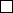 Iesniedzējs: Ekonomikas ministrs							D.PavļutsVīza: Ekonomikas ministrijas 			Valsts sekretārapienākumu izpildītājs,valsts sekretāra vietnieks							A.Liepiņš18.01.2013 14:07I.Peipiņa, 67013146Ilze.Peipina@em.gov.lvParāda atgūšanas pakalpojuma sniedzēja vārds uzvārds / nosaukums (firma)Speciālās atļaujas (licences) numursReģistrācijas kods /Reģistrācijas numurs komercreģistrā vai līdzvērtīgā kompetentā iestādē Prakses vietas adrese /Juridiskā adreseParāda atgūšanas pakalpojuma sniegšanas vietas adreseTālruņa numursFaksa numursE-pasta adrese(parāda atgūšanas pakalpojuma sniedzēja vai tā amatpersonas vārds un uzvārds)(paraksts)(datums)